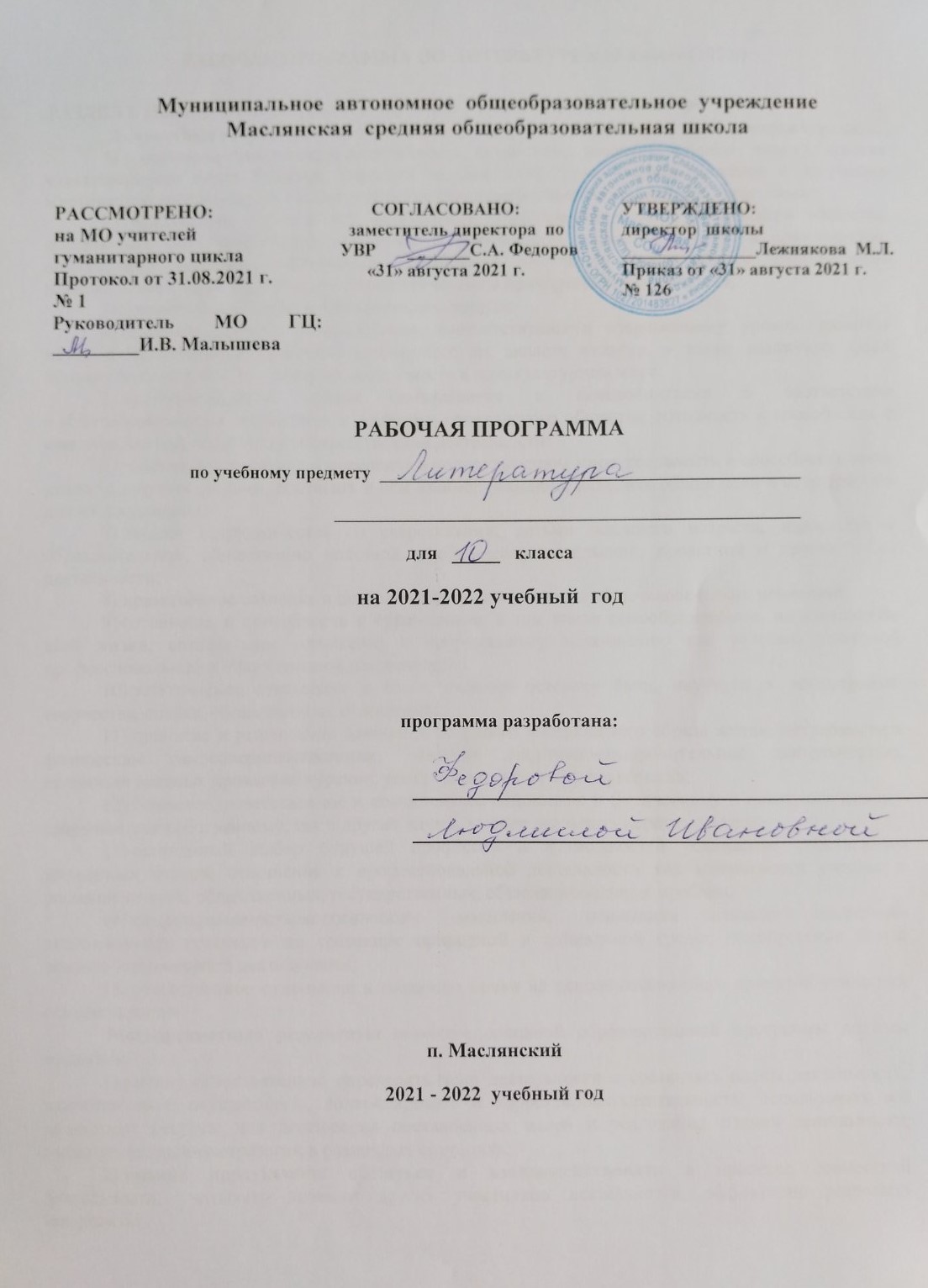 РАБОЧАЯ ПРОГРАММА ПО ЛИТЕРАТУРЕ в 10 классе (102 ч)РАЗДЕЛ I. Планируемые результаты изучения учебного предмета «Литература» Личностные результаты освоения основной образовательной программы должны отражать:1) российскую гражданскую идентичность, патриотизм, уважение к своему народу, чувства ответственности перед Родиной, гордости за свой край, свою Родину, прошлое и настоящее многонационального народа России, уважение государственных символов (герб, флаг, гимн);2) гражданскую позицию как активного и ответственного члена российского общества, осознающего свои конституционные права и обязанности, уважающего закон и правопорядок, обладающего чувством собственного достоинства, осознанно принимающего традиционные национальные и общечеловеческие гуманистические и демократические ценности; 3) готовность к служению Отечеству, его защите; 4) сформированность мировоззрения, соответствующего современному уровню развития науки и общественной практики, основанного на диалоге культур, а также различных форм общественного сознания, осознание своего места в поликультурном мире;5) сформированность основ саморазвития и самовоспитания в соответствии с общечеловеческими ценностями и идеалами гражданского общества; готовность и способность к самостоятельной, творческой и ответственной деятельности;6) толерантное сознание и поведение в поликультурном мире, готовность и способность вести диалог с другими людьми, достигать в нём взаимопонимания, находить общие цели и сотрудничать для их достижения;7) навыки сотрудничества со сверстниками, детьми младшего возраста, взрослыми в образовательной, общественно полезной, учебно-исследовательской, проектной и других видах деятельности; 8) нравственное сознание и поведение на основе усвоения общечеловеческих ценностей;9) готовность и способность к образованию, в том числе самообразованию, на протяжении всей жизни; сознательное отношение к непрерывному образованию как условию успешной профессиональной и общественной деятельности;10) эстетическое отношение к миру, включая эстетику быта, научного и технического творчества, спорта, общественных отношений; 11) принятие и реализацию ценностей здорового и безопасного образа жизни, потребности в физическом самосовершенствовании, занятиях спортивно-оздоровительной деятельностью, неприятие вредных привычек: курения, употребления алкоголя, наркотиков;12) бережное, ответственное и компетентное отношение к физическому и психологическому здоровью, как собственному, так и других людей, умение оказывать первую помощь;13) осознанный выбор будущей профессии и возможностей реализации собственных жизненных планов; отношение к профессиональной деятельности как возможности участия в решении личных, общественных, государственных, общенациональных проблем;14) сформированностьэкологического мышления, понимания влияния социально-экономических процессов на состояние природной и социальной среды; приобретение опыта эколого-направленной деятельности; 15) ответственное отношение к созданию семьи на основе осознанного принятия ценностей семейной жизни.   Метапредметные результаты освоения основной образовательной программы должны отражать:1) умение самостоятельно определять цели деятельности и составлять планы деятельности; самостоятельно осуществлять, контролировать и корректироватьдеятельность; использовать все возможные ресурсы для достижения поставленных целей и реализации планов деятельности; выбирать успешные стратегии в различных ситуациях; 2) умение продуктивно общаться и взаимодействовать в процессе совместной деятельности, учитывать позиции других участников деятельности, эффективно разрешать конфликты; 3) владение навыками познавательной, учебно-исследовательской и проектной деятельности, навыками разрешения проблем; способность и готовность к самостоятельному поиску методов решения практических задач, применению различных методов познания;4) готовность и способность к самостоятельной информационно-познавательной деятельности, включая умение ориентироваться в различных источниках информации, критически оценивать и интерпретировать информацию, получаемую из различных источников;5) умение использовать средства информационных и коммуникационных технологий (далее – ИКТ) в решении когнитивных, коммуникативных и организационных задач с соблюдением требований эргономики, техники безопасности, гигиены, ресурсосбережения, правовых и этических норм, норм информационной безопасности;6) умение определять назначение и функции различных социальных институтов;7) умение самостоятельно оценивать и принимать решения, определяющие стратегию поведения, с учётом гражданских и нравственных ценностей;8) владение языковыми средствами – умение ясно, логично и точно излагать свою точку зрения, использовать адекватные языковые средства; 9) владение навыками познавательной рефлексии как осознания совершаемых действий и мыслительных процессов, их результатов и оснований, границ своего знания и незнания, новых познавательных задач и средств их достижения. 
Предметными результатами освоения программы по литературе являются:в познавательной сфере:понимание ключевых проблем изученных произведений русского фольклора и фольклоров других народов, древнерусской литературы, литературы 18 века, русских писателей 19-20 вв., литературы народов России и зарубежной литературы;понимание связи литературных произведений с эпохой их написания, выявление заложенных в них вневременных, непреходящих нравственных ценностей и их современного звучания;умение анализировать литературное произведение:  определять его принадлежность к одному из литературных родов и жанров; понимать и формулировать тему, идею, нравственный пафос литературного произведения, характеризовать его героев, сопоставлять героев одного или нескольких произведений;определение в произведениях элементов сюжета, композиции, изобразительно-выразительных средств языка, понимание их роли в раскрытии идейно-художественного содержания произведения (элементы филологического анализа);владение элементарной литературоведческой терминологией при анализе литературного произведения.в ценностно-ориентационной сфере:приобщение к духовно-нравственным ценностям русской литературы и культуры, сопоставление их с духовно-нравственными ценностями других народов;формирование собственного отношения  к произведениям русской литературы, их оценка;собственная интерпретация (в отдельных случаях) изученных литературных произведений;понимание авторской позиции и свое отношение к ней.в коммуникативной сфере:восприятие на слух литературных произведений разных жанров, осмысленное чтение и адекватное восприятие;умение пересказывать прозаические произведения или их отрывки с использованием образных средств русского языка и цитат из текста; отвечать на вопросы по прослушанному или прочитанному тексту; создавать устные монологические высказывания разного типа, уметь вести диалог;написание изложений и сочинений на темы, связанные с тематикой, проблематикой изученных произведений, классные  и домашние творческие работы, рефераты на литературные и общекультурные темы.в эстетической сфере:понимание образной природы литературы как явления словесного искусства; эстетическое восприятие произведений литературы; формирование эстетического вкуса;понимание русского слова в его эстетической функции, роли изобразительно-выразительных языковых средств в создании художественных образов литературных произведений.РАЗДЕЛ II. Содержание предметного курса (102 ч)Становление и развитие реализма в русской литературе XIXвекаИсторические причины особого развития русской классической литературы. Демократические тенденции в развитии русской культуры, ее обращенность к реалиям современной жизни. Развитие реалистических традиций в прозе И.С. Тургенева, И.А. Гончарова, Л.Н. Толстого, А.П. Чехова и др. «Некрасовское» и «элитарное» направления в поэзии, условность их размежевания. Расцвет русского национального театра (драматургия А.Н. Островского и А.П. Чехова). Новые типы героев и различные концепции обновления российской жизни (проза Н.Г. Чернышевского, Ф.М. Достоевского, Н.С. Лескова и др.). Вклад русской литературы второй половины XIX века в развитие отечественной и мировой культуры. Своеобразие становления реализма в русской литературе. Национальное своеобразие русского реализма. Эволюция русского реализма. Теория. Реализм как литературное направление. Русский реализм. Художественная форма.Русская литературная критика второй половины XIXвекаРасстановка общественных сил в 1860-е годы. Социально-политическая ситуация в России второй половины XIX века. «Крестьянский вопрос» как определяющий фактор идейного противостояния в обществе. Разногласия между либеральным и революционно-демократическим крылом русского общества, их отражение в литературе и журналистике 1850—1860-х годов.Теория. Направления в русской критике второй половины XIX века. литературно-критическая статья. Мемуары.Введение.  «Прекрасное начало…» Русская литература в контексте мировой культуры. Основные темы и проблемы. Русская литература второй половины XIX векаФ.И. ТютчевМалая родина Тютчева. Тютчев и поколение «любомудров». Стихотворения «Не то, что мните вы, природа...», «Silentium!», «Цицерон», «Умом Россию не понять...», «Я встретил вас...», «Природа — сфинкс, и тем она верней...», «Певучесть есть в морских волнах...», «Еще земли печален вид...», «Полдень», «О, как убийственно мы любим!..», «Нам не дано предугадать...» и др. по выбору.«Мыслящая поэзия» Ф.И. Тютчева, ее философская глубина и образная насыщенность. Развитие традиций русской романтической лирики в творчестве поэта. Природа, человек, Вселенная как главные объекты художественного постижения в тютчевской лирике. Тема трагического противостояния человеческого «я» и стихийных сил природы. Тема величия России, ее судьбоносной роли в мировой истории. Драматизм звучания любовной лирики поэта.Опорные понятия: интеллектуальная лирика; лирический фрагмент.Внутрипредметные связи: роль архаизмов в тютчевской лирике; пушкинские мотивы и образы в лирике Ф.И. Тютчева.Межпредметные связи: пантеизм как основа тютчевской философии природы; песни и романсы русских композиторов на стихи Ф.И. Тютчева (С.И. Танеев, С.В. Рахманинов и др.).А.Н. ОстровскийХудожественный мир драматурга. Этапы биографии и творчества. Пьеса «Гроза». Идейно-художественное своеобразие. Изображение «затерянного мира» города Калинова в драме «Гроза». Катерина и Кабаниха как два нравственных полюса народной жизни. Трагедия совести и ее разрешение в пьесе. Роль второстепенных и внесценических персонажей в «Грозе». Многозначность названия пьесы, символика деталей и специфика жанра. «Гроза» в русской критике  (НА.Добролюбов, Д.И. Писарев, А.А. Григорьев).Опорные понятия: семейно-бытовая коллизия, речевой жест.Внутрипредметные связи: традиции отечественной драматургии в творчестве А.Н. Островского (пьесы Д.И. Фонвизина, А.С. Грибоедова, Н.В. Гоголя).Межпредметные связи: А.Н.Островский и русский театр; сценические интерпретации пьес А.Н. Островского.Пьеса  «Бесприданница». Лариса и её трагическая судьба. Быт и нравы русской провинции. Драматургическое мастерство Островского.Для самостоятельного чтения: «Доходное место», «На всякого мудреца довольно простоты».И.А.ГончаровСвоеобразие художественного таланта. Основные этапы жизни и творчества.Роман «Обломов». Быт и бытие Ильи Ильича Обломова. Внутренняя противоречивость натуры героя, ее соотнесенность с другими характерами (Андрей Штольц, Ольга Ильинская и др.). Любовная история как этап внутреннего самоопределения героя. Образ Захара и его роль в характеристике «обломовщины». Идейно-композиционное значение главы «Сон Обломова». Роль детали в раскрытии психологии персонажей романа. Отражение в судьбе Обломова глубинных сдвигов русской жизни. Роман «Обломов» в русской критике (НА.Добролюбов, Д.И. Писарев, А.В. Дружинин).Опорные понятия: образная типизация, символика детали.Внутрипредметные связи: И.С. Тургенев и А.Н. Толстой о романе «Обломов»; Онегин и Печорин как литературные предшественники Обломова.Межпредметные связи: музыкальные темы в романе «Обломов»; к/ф «Несколько дней из жизни И.И. Обломова» (реж.Н. Михалков).Для самостоятельного чтения: роман «Обыкновенная история».И.С. ТургеневПреходящее и вечное в художественном мире Тургенева. Этапы биографии и творчества.Роман «Отцы и дети». Отражение в романе «Отцы и дети» проблематики эпохи. Противостояние двух поколений русской интеллигенции как главный «нерв» тургеневского повествования. Нигилизм Базарова, его социальные и нравственно-философские истоки. Базаров и Аркадий. Черты «увядающей аристократии» в образах братьев Кирсановых. Любовная линия в романе и ее место в общей проблематике произведения. Философские итоги романа, смысл его названия. Русская критика о романе и его герое (статьи Д.И. Писарева, Н.Н. Страхова, М.А. Антоновича).Стихотворения в прозе и их место в творчестве писателя. Художественная выразительность, лаконизм и философская насыщенность тургеневских миниатюр. Отражение русского национального самосознания в тематике и образах стихотворений.Опорные понятия: социально-психологический роман; принцип «тайной психологии» в изображении внутреннего мира героев.Внутрипредметные связи: И.С. Тургенев и группа «Современника»; литературные реминисценции в романе «Отцы и дети».Межпредметные связи: историческая основа романа «Отцы и дети» («говорящие» даты в романе); музыкальные темы в романе; песенная тематика рассказа «Певцы».Для самостоятельного чтения: романы «Рудин», «Дворянское гнездо».Н.А. НекрасовО народных истоках мироощущения Некрасова. Детство и отрочество. «Петербургские мытарства» Некрасова. Встреча с В.Г.Белинским. Основные темы и идеи творчества Некрасова. Стихотворения «В дороге», «Вчерашний день, часу в шестом...», «Блажен незлобивый поэт...», «Поэт и гражданин», «Тройка», «Размышления у парадного подъезда», «Пророк», «Элегия (А.Н.Еракову)», «О Муза! я у двери гроба...», «Мы с тобой бестолковые люди...»; поэма «Кому на Руси жить хорошо».«Муза мести и печали» как поэтическая эмблема Некрасова-лирика. Судьбы простых людей и общенациональная идея в лирике Н.А. Некрасова разных лет. Лирический эпос как форма объективного изображения народной жизни в творчестве поэта. Гражданские мотивы в некрасовской лирике.Отражение в поэме «Кому на Руси жить хорошо» коренных сдвигов в русской жизни. Мотив правдоискательства и сказочно-мифологические приемы построения сюжета поэмы. Представители помещичьей Руси в поэме (образы Оболта-Оболдуева, князя Утятина и др.). Стихия народной жизни и ее яркие представители (Яким Нагой, ЕрмилГирин, дед Савелий и др.). Тема женской доли и образ Матрены Корчагиной в поэме. Роль вставных сюжетов в некрасовском повествовании (легенды, притчи, рассказы и т.п.). Проблема счастья и ее решение в поэме Н.А. Некрасова. Образ Гриши Добросклонова и его идейно-композиционное звучание.Опорные понятия: народность художественного творчества; демократизация поэтического языка, поэтическая декларация.Внутрипредметные связи: образ пророка в лирике А.С. Пушкина, М.Ю. Лермонтова, Н.А. Некрасова; связь поэмы «Кому на Руси жить хорошо» с фольклорной традицией.Межпредметные связи: некрасовские мотивы в живописи И. Крамского, В. Иванова, И. Репина, Н. Касаткина и др.; жанр песни в лирике Н.А. Некрасова.Для самостоятельного чтения: поэма «Русские женщины», «Памяти Добролюбова», «Несжатая полоса».А.А. ФетРусский дворянин А.А Шеншин. Творческий путь и биография поэта.Стихотворения «Шепот, робкое дыханье...», «Еще майская ночь...», «Учись у них – у дуба, у берёзы… «Я пришел к тебе с приветом... », «Сияла ночь. Луной был полон сад. Лежали...», «На заре ты ее не буди...», «Это утро, радость эта...», «Одним толчком согнать ладью живую...» и др. по выбору.Эмоциональная глубина и образно-стилистическое богатство лирики А.А. Фета. «Культ мгновенья» в творчестве поэта, стремление художника к передаче сиюминутного настроения внутри и вовне человека. Яркость и осязаемость пейзажа, гармоничность слияния человека и природы. Красота и поэтичность любовного чувства в интимной лирике А.А. Фета.Музыкально-мелодический принцип организации стиха и роль звукописи в лирике поэта. Служение гармонии и красоте окружающего мира как творческая задача Фета-художника.Опорные понятия: мелодика стиха; лирический образ-переживание, ассоциативные связи, импрессионизм поэзии.Внутрипредметные связи: традиции русской романтической поэзии в лирике А.А. Фета; А.А. Фет и поэты радикально-демократического лагеря (стихотворные пародии Д. Минаева).Межпредметные связи: П.И. Чайковский о музыкальности лирики А. Фета.А.К. ТолстойЖизненный путь А.К.Толстого. Стихотворения «Средь шумного бала, случайно…», «Слеза дрожит в твоем ревнивом взоре...», «Когда природа вся трепещет и сияет...», «Прозрачных облаков спокойное движенье...», «Государь ты наш батюшка...», «История государства Российского от Гостомысла до Тимашева».Радость слияния человека с природой как основной мотив «пейзажной» лирики поэта. Жанрово-тематическое богатство творчества А.К. Толстого: многообразие лирических мотивов, обращение к историческому песенному фольклору и политической сатире.Опорные понятия: лирика позднего романтизма; историческая песня, историческая баллада, приём стилизации.Внутрипредметные связи: А.К. Толстой и братья Жемчужниковы; сатирические приемы в творчестве А.К. Толстого и М.Е. Салтыкова-Щедрина.Межпредметные связи: исторические сюжеты и фигуры в произведениях А.К. Толстого; романсы П.И. Чайковского на стихи А.К. Толстого.Для самостоятельного чтения: роман «Князь Серебряный».Н.Г. ЧернышевскийЭтапы биографии и творчества Чернышевского. Гражданская казнь Чернышевского. Роман «Что делать? » (обзор). Творческая история романа «Что делать?» «Что делать?» Н.Г. Чернышевского как полемический отклик на роман И.С. Тургенева «Отцы и дети». «Новые люди» и теория «разумного эгоизма»как важнейшие составляющие авторской концепции переустройства России. Глава «Четвертый сон Веры Павловны» в контексте общего звучания произведения. Образное и сюжетное своеобразие «идеологического» романа Н.Г. Чернышевского.Опорные понятия: ложная интрига; жанр утопии, приём иносказания и аллегории. Внутрипредметные связи: Н.Г. Чернышевский и писатели демократического лагеря.Межпредметные связи: диссертация Н.Г. Чернышевского «Эстетические отношения искусства к действительности» и поэтика романа «Что делать? ».Н.С. ЛесковКраткая справка о жизни и творчестве писателя. Судьба его творчества. Художественный мир произведений. Повесть «Очарованный странник.Стремление Н. Лескова к созданию «монографий » народных типов. Образ Ивана Флягина и национальный колорит повести. «Очарованность» героя, его богатырство, духовная восприимчивость и стремление к подвигам. Соединение святости и греховности, наивности и душевной глубины в русском национальном характере. Иван Флягин – один из героев-правдоискателей. Сказовый характер повествования, стилистическая и языковая яркость «Очарованного странника». Опорные понятия: литературный сказ; жанр путешествия, национальный характер.Внутрипредметные связи: былинные мотивы в образе Флягина; тема богатырства в повести Н. Лескова и поэме Н.В. Гоголя «Мертвые души».Межпредметные связи: язык и стиль лесковского сказа.«Леди Макбет Мценского уезда». Напряженность сюжета и трагизм повествования.Для самостоятельного чтения: повести «Тупейный художник», «Запечатленный ангел». М.Е. Салтыков-Щедрин  Мастер сатиры. Этапы биографии и творчества писателя. «Вятский плен». Жизненная позиция писателя. «Сказки для детей изрядного возраста» как вершинный жанр в творчестве Щедрина-сатирика. «История одного города». Обличение деспотизма, невежества власти, бесправия и покорности народа. Сатирическая летопись истории Российского государства. Собирательные образы градоначальников и глуповцев. Образы Органчика и Угрюм-Бурчеева. Тема народа и власти. Смысл финала. Приемы сатирического воссоздания действительности (фольклорная стилизация, сарказм, ирония, гипербола, гротеск, эзопов язык и т.п.). Соотношение авторского идеала и действительности в сатире М.Е. Салтыкова-Щедрина.Опорные понятия: сатирическая литературная сказка; гротеск; авторская ирония.Внутрипредметные связи: фольклорные мотивы в сказках М.Е. Салтыкова-Щедрина; традиции Д.И. Фонвизина и Н.В. Гоголя в щедринской сатире.Межпредметные связи: произведения М.Е. Салтыкова-Щедрина в иллюстрациях художников (Кукрыниксы, В. Карасев, М. Башилов и др.).Для самостоятельного чтения: роман-хроника «История одного города », сказки «Премудрый пискарь»,  «Орел-меценат», «Вяленая вобла», «Либерал».Ф.М. ДостоевскийЭтапы биографии и творчества. Кружок Петрашевского. Сибирь и каторга. «Почвенничество» Достоевского.Роман «Преступление и наказание». Эпоха кризиса в «зеркале» идеологического романа Ф.М. Достоевского. Образ Петербурга и средства его воссоздания в романе. Мир «униженных и оскорбленных» и бунт личности против жестоких законов социума. Образ Раскольникова и тема «гордого человека» в романе. Теория Раскольникова и идейные «двойники» героя (Лужин, Свидригайлов и др.). Принцип полифонии в решении философской проблематики романа. Раскольников и «вечная Сонечка». Сны героя как средство его внутреннего самораскрытия. Нравственно-философский смысл преступления и наказания Родиона Раскольникова. Роль эпилога в раскрытии авторской позиции в романе.Опорные понятия: идеологический роман и герой-идея; полифония (многоголосие); герои-«двойники».Внутрипредметные связи: творческая полемика Л.Н. Толстого и Ф.М. Достоевского; сквозные мотивы и образы русской классики в романе Ф.М. Достоевского (евангельские мотивы, образ Петербурга, тема «маленького человека», проблема индивидуализма и др.).Межпредметные связи: особенности языка и стиля прозы Достоевского; роман «Преступление и наказание » в театре и кино (постановки Ю. Завадского, Ю. Любимова, К. Гинкаса, Л. Кулиджанова, А. Сокурова и др.).Роман «Идиот». Образ князя Мышкина.Для самостоятельного чтения: «Подросток», «Неточка Незванова».Л.Н. ТолстойПо страницам великой жизни. Родовое гнездо.Роман «Война и мир». Жанрово-тематическое своеобразие толстовского романа-эпопеи: масштабность изображения исторических событий, многогеройность, переплетение различных сюжетных линий и т.п. Художественно-философское осмысление сущности войны в романе. Патриотизм скромных тружеников войны и псевдопатриотизм «военных трутней». Критическое изображение высшего света в романе, противопоставление мертвенности светских отношений «диалектике души» любимых героев автора. Этапы духовного самосовершенствования Андрея Болконского и Пьера Безухова, сложность и противоречивость жизненного пути героев.«Мысль семейная» и ее развитие в романе: семьи Болконских и Ростовых и семьи-имитации (Берги, Друбецкие, Курагины и т.п.). Черты нравственного идеала автора в образах Наташи Ростовой и Марьи Болконской.«Мысль народная» как идейно-художественная основа толстовского эпоса. Противопоставление образов Кутузова и Наполеоиа в свете авторской концепции личности в истории. Феномен «общей жизни» и образ «дубины народной войны» в романе. Тихон Щербатый и Платон Каратаев как два типа народно-патриотического сознания. Значение романа-эпопеи Толстого для развития русской реалистической литературы.Опорные понятия: эпос, роман-эпопея; «диалектика души »; историко-философская концепция.Внутрипредметные связи: Л.Н. Толстой и И.С. Тургенев; стихотворение М.Ю. Лермонтова «Бородино» и его переосмысление в романе Л. Толстого; образ Наполеона и тема «бонапартизма» в произведениях русских классиков.Межпредметные связи: исторические источники романа «Война и мир»; живописные портреты Л.Толстого (И.Н. Крамской, Н.Н. Ге, И.Е. Репин, М.В. Нестеров), иллюстрации к роману «Война и мир» (М. Башилов, Л. Пастернак, П. Боклевский, В. Серов, Д. Шмаринов).Для самостоятельного чтения: цикл «Севастопольские рассказы», «Хаджи-Мурат», «Смерть Ивана Ильича».Роман «Анна Каренина». Религиозно-эстетические взгляды Л.Н.Толстого.А.П. ЧеховЭтапы биографии и творчества. Рассказы «Крыжовник», «Человек в футляре», «Дама с собачкой», «Студент», «Ионыч», «Попрыгунья», «О любви». Разведение понятий «быт» и «бытие» в прозе А.П. Чехова. Образы «футлярных» людей в чеховских рассказах и проблема «самостояния» человека в мире жестокости и пошлости. Лаконизм, выразительность художественной детали, глубина психологического анализа как отличительные черты чеховской прозы.Пьеса «Вишневый сад». Новаторство Чехова-драматурга. Соотношение внешнего и внутреннего сюжетов в комедии «Вишневый сад». Лирическое и драматическое начала в пьесе. Фигуры героев-«недотеп» и символический образ сада в комедии. Роль второстепенных и внесценических персонажей в чеховской пьесе. Функция ремарок, звука и цвета в «Вишневом саде». Сложность и неоднозначность авторской позиции в произведении.Опорные понятия: «бессюжетное» действие, лирическая комедия, символическая деталь, подтекст.Внутрипредметные связи: А.П. Чехов и Л.Н. Толстой; тема «маленького человека» в русской классике и произведениях Чехова.Межпредметные связи: сценические интерпретации комедии «Вишневый сад» (постановки К.С. Станиславского, Ю.И. Пименова, В.Я. Левенталя, А. Эфроса, А. Трушкина и др.).Для самостоятельного чтения: пьесы «Чайка, «Три сестры», рассказы «Душечка», «Скучная история».О мировом значении русской литературыУтверждение в русской литературе идеи нового человека и новой человечности. широта связей русского героя с миром. Поиски русскими писателями второй половины XIX века «мировой гармонии». Уроки русской классической литературы. Опорные понятия: русская классическая литература, традиции, гуманизм.Литература народов РоссииКоста Хетагуров Основные вехи биографии и творчества. Сборник «Осетинская лира». Темы и мотивы лирики.Зарубежная литература второй половины XIX векаСтраницы зарубежной литературы. Обзорные лекции. Страницы истории западноевропейского романа. Ф. Стендаль, Г. Флобер, О. де Бальзак, Ч. Диккенс. Драматургия. Своеобразие «драм идей» как социально-психологических драм. Г.Ибсен. «Кукольный дом». Б.Шоу. «Пигмалион». Поэзия. Особенности поэтического языка и символические образы в западноевропейской лирике. А.Рембо, Г. Аполлинер.РАЗДЕЛ III. Тематическое планирование, в том числе с учетомрабочей программы воспитания с указанием количества часов, отводимых на освоение каждой темыРеализация рабочей программы воспитания в урочной деятельности направлена на формирование понимания важнейших социокультурных и духовно-нравственных ценностей.Механизм реализации рабочей программы воспитания: - установление доверительных отношений между педагогическим работником и его обучающимися, способствующих позитивному восприятию обучающимися требований и просьб педагогического работника, привлечению их внимания к обсуждаемой на уроке информации, активизации их познавательной деятельности; - привлечение внимания обучающихся к ценностному аспекту изучаемых на уроках явлений, организация их работы с получаемой на уроке социально значимой информацией, инициирование ее обсуждения, высказывания обучающимися своего мнения по ее поводу, выработки своего к ней отношения; - применение на уроке интерактивных форм работы с обучающимися: интеллектуальных игр, стимулирующих познавательную мотивацию обучающихся; -проведение предметных олимпиад, турниров, викторин, квестов, игр-экспериментов, дискуссии и др. - демонстрация примеров гражданского поведения, проявления добросердечности через подбор текстов для чтения, задач для решения, проблемных ситуаций, обсуждения, анализ поступков людей и др. - применение на уроках групповой работы или работы в парах, которые учат обучающихся командной работе и взаимодействию с другими обучающимися; включение в урок игровых процедур, которые помогают поддержать мотивацию обучающихся к получению знаний, налаживанию позитивных межличностных отношений в классе, помогают установлению доброжелательной атмосферы во время урока. - посещение экскурсий, музейные уроки, библиотечные уроки и др. - приобщение обучающихся к российским традиционным духовным ценностям, включая культурные ценности своей этнической группы, правилам и нормам поведения в российском обществе. - побуждение обучающихся соблюдать на уроке общепринятые нормы поведения, правила общения, принципы учебной дисциплины, самоорганизации, взаимоконтроль и самоконтроль - организация шефства мотивированных и эрудированных обучающихся над их неуспевающими одноклассниками, дающего обучающимся социально значимый опыт сотрудничества и взаимной помощи№Тема Количество часов 1. СТАНОВЛЕНИЕ И РАЗВИТИЕ РЕАЛИЗМА В РУССКОЙ ЛИТЕАРТУРЕ XIX ВЕКА (1Ч)1. СТАНОВЛЕНИЕ И РАЗВИТИЕ РЕАЛИЗМА В РУССКОЙ ЛИТЕАРТУРЕ XIX ВЕКА (1Ч)1. СТАНОВЛЕНИЕ И РАЗВИТИЕ РЕАЛИЗМА В РУССКОЙ ЛИТЕАРТУРЕ XIX ВЕКА (1Ч)1Введение. «Прекрасное начало» (к истории русской литературы XIX века)1РУССКАЯ ЛИТЕРАТУРНАЯ КРИТИКА ВТОРОЙ ПОЛОВИНЫ XIX ВЕКА (2)РУССКАЯ ЛИТЕРАТУРНАЯ КРИТИКА ВТОРОЙ ПОЛОВИНЫ XIX ВЕКА (2)РУССКАЯ ЛИТЕРАТУРНАЯ КРИТИКА ВТОРОЙ ПОЛОВИНЫ XIX ВЕКА (2)2–3Литература и журналистика 1860–1880-х годов. От литературных мечтаний к литературной борьбе. Демократические тенденции в развитии русской культуры. Развитие реалистических традиций2ЛИТЕРАТУРА ВТОРОЙ ПОЛОВИНЫ XIX ВЕКАЛИТЕРАТУРА ВТОРОЙ ПОЛОВИНЫ XIX ВЕКАЛИТЕРАТУРА ВТОРОЙ ПОЛОВИНЫ XIX ВЕКА4Личность Ф. И. Тютчева. «Мыслящая поэзия» Ф. И. Тютчева, её философская глубина и образная насыщенность15Природа, человек, Вселенная как главные объекты художественного постижения в лирике Ф.Тютчева16Драматизм звучания любовной лирики Ф. И. Тютчева ( «О, как убийственно мы любим…», «Я встретил вас — и всё былое…» и др.)17Письменная работа по лирике Ф. И. Тютчева18А.Н. Островский. «Драматург на все времена»19Быт и нравы замоскворецкого купечества в пьесе «Свои люди - сочтёмся». Конфликт между властными и подневольными как основа социально-психологической проблематики пьесы110Своеобразие конфликта драмы «Гроза». Изображение «затерянного мира»: город Калинов и его обитатели. Роль второстепенных и внесценических персонажей111Катерина и Кабаниха как два нравственных полюса народной жизни112Трагедия совести и её разрешение в пьесе. Круглый стол 113Многозначность названия пьесы, символика деталей и специфика жанра. «Гроза» в русской критике (Н.А. Добролюбов. «Луч света в тёмном царстве»).114-15А.Н. Островский. Пьеса «Бесприданница». Лариса и её трагическая судьба216РР Сочинение по творчеству А. Н. Островского117И.А. Гончаров. Основные этапы жизни и творчества. История создания романа «Обломов» и его место в трилогии «Обыкновенная история» - «Обломов» - «Обрыв»118Быт и бытие Ильи Ильича Обломова. РР  Глава «Сон Обломова» и её роль в романе119Внутренняя противоречивость натуры героя, соотнесённость его с другими персонажами120Обломов и Штольц. Что перевешивает в авторском взгляде на историю: правда Штольца или правда Обломова?121Любовная история как этап внутреннего самоопределения героя. Обломов и Ольга Ильинская. Обломов и его воплотившийся идеал: Агафья Пшеницына122Образ Захара и его роль в характеристике «обломовщины». Роман «Обломов» в русской  критике123РР Сочинение по творчеству И. А. Гончарова124И.С. Тургенев. Основные факты жизни и творчества. Отражение различных начал русской жизни в «Записках охотника». Внутренняя красота и духовная мощь русского человека как центральная тема рассказов.125Отражение в романе «Отцы и дети» проблематики эпохи. Противостояние двух поколений русской интеллигенции как главный «нерв» повествования126Нигилизм Базарова, его социальные и нравственно-философские истоки. Споры Базарова и Павла Кирсанова127Базаров и его мнимые последователи. Неизбежность расставания Базарова и Аркадия Кирсанова128Любовная линия и её место в общей проблематике романа. Круглый стол129Философские итоги романа. Смысл названия. Русская критика о романе и его герое (Д. И. Писарев, Н. Н. Страхов, М. А. Антонович).  Дискуссия130Стихотворения в прозе. Отражение русского национального самосознания в тематике и образах стихотворений.131РР Сочинение по творчеству И. С. Тургенева132Н.А. Некрасов. Жизнь и творчество (обзор).«Муза мести и печали» как поэтическая эмблема Некрасова-лирика Заочная экскурсия 133Гражданские мотивы в лирике поэта. Диалог двух мировоззрений в стихотворении «Поэт и Гражданин». Взгляды на поэта и назначение поэзии в лирике Н.А. Некрасова134«Поэзия» и «проза» любовных отношений в «панаевском цикле». Художественное своеобразие лирики  Н.А. Некрасова135Отражение в поэме «Кому на Руси жить хорошо» коренных сдвигов в русской жизни. Мотив правдоискательства и сказочно-мифологические приёмы построения сюжета136Стихия народной жизни и её яркие представители в поэме (Яким Нагой, Ермил Гирин, дед Савелий и др.). Карикатурные образы помещиков - «последышей»137Тема женской доли и образ Матрёны Тимофеевны Корчагиной138Образ Гриши Добросклонова и его идейно-композиционное звучание. Проблема счастья и её решение в поэме Н. А. Некрасова Дискуссия 139РР Сочинение по творчеству Н. А. Некрасова140Личность, судьба и творчество А. А. Фета. Эмоциональная глубина и образно-стилистическое богатство лирики141Яркость и осязаемость пейзажа, гармоничность слияния человека и природы в лирике А.А. Фета142Красота и поэтичность любовного чувства в интимной лирике А.А. Фета143Письменная работа по лирике А. А. Фета144Контрольная работа за 1 полугодие145А.К. Толстой — человек и поэт. Жанрово-тематическое богатство творчества: многообразие лирических мотивов. Своеобразие лирического героя146Взгляд на русскую историю в произведениях А.Толстого147Н.Г. Чернышевский. Жизненный и творческий путь. Творческая история романа «Что делать?». Значение романа в истории литературы и революции.148«Старые» и «новые люди» в романе «Что делать?»149Роман «Что делать?» как роман-утопия. Четвёртый сон Веры Павловны.150Краткий очерк жизни и творчества Н. С. Лескова. Смысл названия повести «Очарованный странник»151Сюжет повести «Очарованный странник», её национальный колорит. Образ Ивана Флягина152Сказовый характер повествования, стилистическая и языковая яркость повести153Н.С. Лесков. Напряженность сюжета повести «Леди Макбет Мценского уезда».154Письменная работа по творчеству Н. С. Лескова155Личность и творческая индивидуальность М.Е. Салтыкова-Щедрина. «Сказки для детей изрядного возраста» как вершинный жанр в творчестве писателя156Сатирическое осмысление проблем государственной власти,помещичьих нравов, народного сознания в сказках М. Е. Салтыкова-Щедрина157«История одного города»: замысел, композиция, жанр. Сатирический характер повествования: «Опись градоначальникам»158Выборочный анализ глав романа «История одного города» («Органчик», «Подтверждение покаяния. Заключение» и др.)159Письменная работа по творчеству М. Е. Салтыкова-Щедрина160Ф.М. Достоевский. Личность писателя, основные факты егожизни и творчества. Замысел романа о «гордом человеке»161-62Мир «униженных и оскорблённых»: Раскольников в мире бедных людей. Бунт личности против жестоких законов социума263Теория Раскольникова и идейные «двойники» героя (Лужин, Свидригайлов). Принцип полифонии в раскрытии философской проблематики романа164Раскольников и «вечная Сонечка». Нравственно-философский смысл преступления и наказания Раскольникова. Дискуссия 165Образ Петербурга в романе166Роль эпилога в раскрытии авторского замысла. Смысл названия романа167Роман «Идиот». Образ князя Мышкина.  Диспут168РР Сочинение по творчеству Ф. М. Достоевского169Л.Н. Толстой. Личность писателя, основные этапы его жизненного и творческого пути.  Авторский замысел и история создания романа «Война и мир».170Жанрово-тематическое своеобразие романа - эпопеи  (многогеройность,  переплетение различных сюжетных линий и др.)171Критическое изображение высшего света. Противопоставление мертвенности светских отношений «диалектике души» любимых героев автора172-73Этапы духовного самосовершенствования Андрея Болконского и Пьера Безухова274Патриотизм скромных тружеников войны и псевдопатриотизм «военных трутней»175Настоящая жизнь людей в понимании Л. Н. Толстого. Образы Наташи Ростовой и княжны Марьи176РР Творческая работа.  Анализ эпизода романа177Тема войны и «мысль народная» как идейно-художественная основа  толстовского эпоса178Противопоставление  образов Кутузова и Наполеона в свете авторской концепции личности в истории179Образ «дубины народной войны» в романе. Образы Тихона Щербатова и Платона Каратаева — двух типов народно-патриотического сознания180Эпилог романа (часть 1) и «открытость» толстовского эпоса. Философская проблематика романа181- 82Обзор романа Л.Н. Толстого «Анна Каренина».283-84РР Сочинение по творчеству Л. Н. Толстого285Анализ ошибок, допущенных в творческой работе186А.П. Чехов. Личность писателя, основные факты его жизнии творчества. Сюжеты, темы и проблемы чеховских рассказов187Тема пошлости и обывательщины в рассказах «Палата № 6», «Ионыч». Круглый стол188Проблема «самостояния» человека в мире жестокости и пошлости. Рассказ «Студент»189Творческая работа.  Анализ рассказа  А.П. Чехова190Особенности конфликта и сюжетного действия в комедии «Вишнёвый сад»191Бывшие хозяева сада —Гаев и Раневская. Особенности разрешения конфликта в пьесе. Новый хозяин сада. Тема   будущего192Новаторство Чехова- драматурга. Лирическое и драматическое начала в пьесе. Символика пьесы. Сложность и неоднозначность авторской позиции Круглый стол193РР Сочинение по творчеству А. П. Чехова194 О мировом значении русской литературы195Контрольная работа за год1ЛИТЕРАТУРА НАРОДОВ РОССИИЛИТЕРАТУРА НАРОДОВ РОССИИЛИТЕРАТУРА НАРОДОВ РОССИИ96-97Творчество осетинского поэта Косты Хетагурова. Сборник «Осетинская лира»2ЗАРУБЕЖНАЯ ЛИТЕРАТУРА XIX  века (4 ч)ЗАРУБЕЖНАЯ ЛИТЕРАТУРА XIX  века (4 ч)ЗАРУБЕЖНАЯ ЛИТЕРАТУРА XIX  века (4 ч)98Обзор зарубежной литературы XIX  века199Страницы истории западноевропейского романа. Ф. Стендаль, Г. Флобер, О. де Бальзак, Ч. Диккенс.1100Своеобразие «драм идей» как социально-психологических драм. Г.Ибсен. «Кукольный дом». Б.Шоу. «Пигмалион»1101Особенности поэтического языка и символические образы в западноевропейской лирике. А.Рембо, Г. Аполлинер.1102Обобщение по курсу. Гуманистический пафос, патриотизм, всечеловечность русской классической литературы. Значение классики в наши дни1